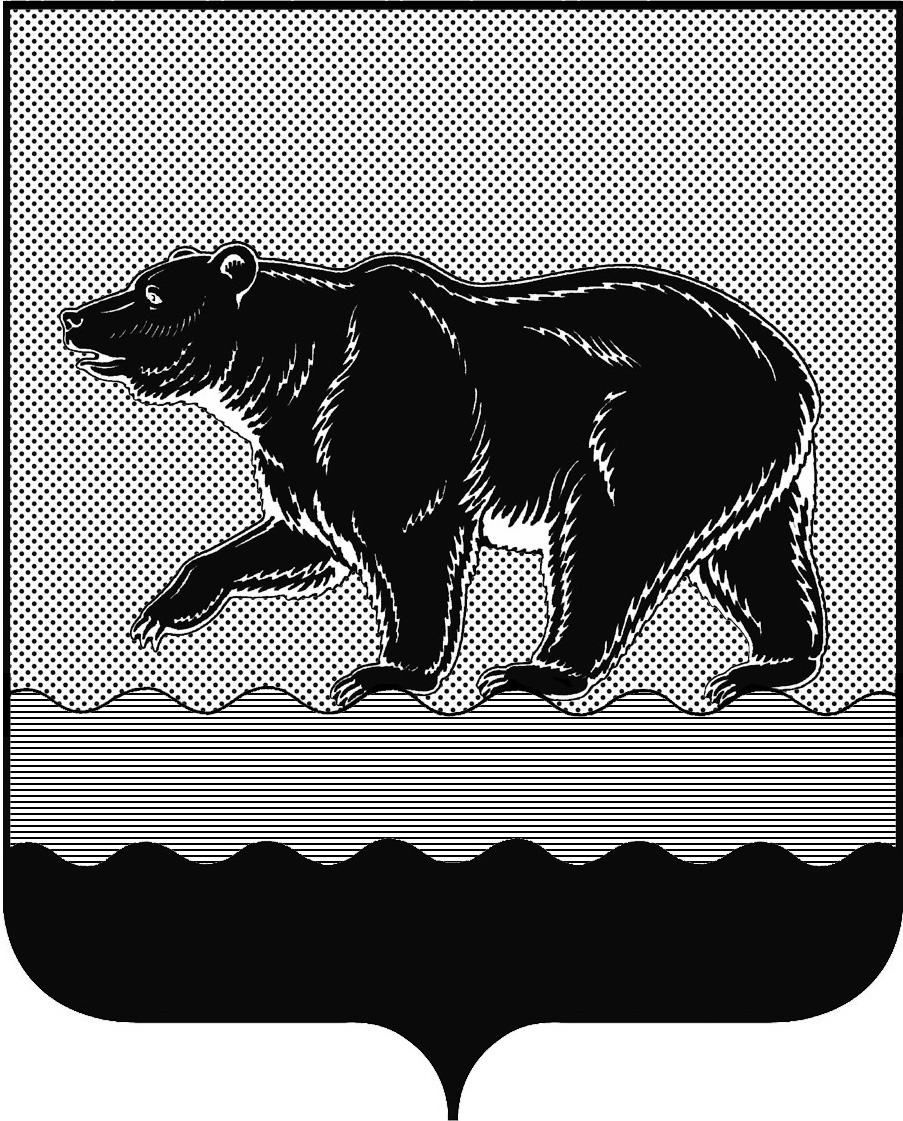 СЧЁТНАЯ ПАЛАТАГОРОДА НЕФТЕЮГАНСКА16 микрорайон, 23 дом, помещение 97, г. Нефтеюганск, 
Ханты-Мансийский автономный округ - Югра (Тюменская область), 628310  тел./факс (3463) 20-30-55, 20-30-63 E-mail: sp-ugansk@mail.ru www.admugansk.ru Заключение на проект изменений в муниципальную программугорода Нефтеюганска «Социально-экономическое развитиегорода Нефтеюганска»Счётная палата города Нефтеюганска на основании статьи 157 Бюджетного кодекса Российской Федерации, Положения о Счётной палате города Нефтеюганска, рассмотрев проект изменений в муниципальную программу города Нефтеюганска «Социально-экономическое развитие города Нефтеюганска» (далее по тексту – проект изменений), сообщает следующее:1. При проведении экспертно-аналитического мероприятия учитывалось наличие экспертизы проекта изменений муниципальной программы:1.1. Департамента финансов администрации города Нефтеюганска на предмет соответствия бюджетному законодательству Российской Федерации и возможности финансового обеспечения его реализации из бюджета города Нефтеюганска;1.2. Департамента экономического развития администрации города Нефтеюганска на предмет соответствия:- проекта изменений Порядку принятия решения о разработке муниципальных программ города Нефтеюганска, их формирования, утверждения и реализации, утверждённому Постановлением администрации города Нефтеюганска от 18.04.2019 № 77-нп «О модельной муниципальной программе города Нефтеюганска, порядке принятия решения о разработке муниципальных программ города Нефтеюганска, их формирования, утверждения и реализации» (далее по тексту – Порядок от 18.04.2019 
№ 77-нп);- программных мероприятий целям муниципальной программы;- сроков её реализации задачам;- целевых показателей, характеризующих результаты реализации муниципальной программы, показателям экономической, бюджетной и социальной эффективности;- требованиям, установленным нормативными правовыми актами в сфере управления проектной деятельностью.2. Предоставленный проект изменений в целом соответствует Порядку от 18.04.2019 № 77-нп.3. Проектом изменений планируется:3.1. В паспорте муниципальной программы:3.1.1. Увеличить бюджетные ассигнования на сумму 19 776,404 тыс. рублей, в том числе:2019 год – 19 591,894 тыс. рублей;2020 год – 92,255 тыс. рублей;2021 год – 92,255 тыс. рублей.3.1.2. Строку 1 таблицы 1 изложить в новой редакции, уменьшив показатель 1 «Уровень удовлетворённости населения муниципального образования качеством предоставления муниципальных услуг, %» по 2019 году с 88,0 до 85,5.3.2. В таблице 2 «Перечень основных мероприятий муниципальной программы» по основным мероприятиям: - 1.4 «Обеспечение исполнения муниципальных функций администрации» подпрограммы 1 «Совершенствование муниципального управления» ответственному исполнителю муниципальной программы администрации города увеличить объём финансирования на сумму 235,762 тыс. рублей за счёт средств местного бюджета по фонду заработной платы и по начислению на выплаты по оплате труда в связи с изменением в штатном расписании на 2019 год – 51,252 тыс. рублей, на 2020 год – 92,255 тыс. рублей, на 2021 год – 92,255 тыс. рублей;- 2.1 «Реализация переданных государственных полномочий на осуществление деятельности по содержанию штатных единиц органов местного самоуправления» подпрограммы 2 «Исполнение отдельных государственных полномочий» ответственному исполнителю муниципальной программы администрации города увеличить объём финансирования за счёт средств местного бюджета на сумму 1 051,051 тыс. рублей на:* компенсацию стоимости санаторно-курортных путёвок – 120,000 тыс. рублей;* начисления на социальные компенсации персоналу в натуральной форме 36,336 тыс. рублей;* выплату работодателями, нанимателями бывшим работникам в денежной форме 894,715 тыс. рублей.- 2.3 «Государственная поддержка развития растениеводства и животноводства, переработки и реализации продукции» подпрограммы 2 «Исполнение отдельных государственных полномочий» ответственному исполнителю муниципальной программы администрации города увеличить объём финансирования за счёт средств бюджета автономного округа на сумму 15 080,500 тыс. рублей на:* поддержку малых форм хозяйствования, сельскохозяйственной кооперации, создания и модернизации объектов агропромышленного комплекса, приобретение техники и оборудования - 1 482,700 тыс. рублей:* поддержку племенного животноводства, производства и реализации продукции животноводства - 13 597,800 тыс. рублей.Учитывая, что по указанному мероприятию источником финансирования дважды указан бюджет автономного округа, рекомендуем уточнить источник финансирования.- 4.2 «Расширение доступа субъектов малого и среднего предпринимательства к финансовой поддержке, в том числе к льготному финансированию» подпрограммы 4 «Развитие малого и среднего предпринимательства» ответственному исполнителю муниципальной программы администрации города увеличить объём финансирования на сумму 3 409,091 тыс. рублей (за счёт средств бюджета автономного округа – 3 000,000 тыс. рублей, за счёт средств местного бюджета – 409,091 тыс. рублей) на: * возмещение части затрат на аренду нежилых помещений в сумме 1 437,500 тыс. рублей;* возмещение части затрат по приобретению оборудования (основных средств) и лицензионных программных продуктов в сумме 1 171,591 тыс. рублей;* возмещение части затрат, связанных с созданием и (или) развитием центров (групп) времяпрепровождения детей, в том числе кратковременного пребывания детей и дошкольных образовательных центров в сумме 800,000 тыс. рублей.Указанное мероприятие планируется в рамках портфеля проектов «Малый и средний бизнес и поддержка индивидуальной предпринимательской инициативы» в проекте «Расширение доступа субъектов малого и среднего предпринимательства к финансовой поддержке, в том числе к льготному финансированию».При этом в таблицу 3 «Портфели проектов и проекты, направленные в том числе на реализацию национальных и федеральных проектов Российской Федерации» соответствующие изменения не внесены. Рекомендуем внести планируемые изменения в таблицу 3 муниципальной программы. 4. Финансовые показатели, содержащиеся в проекте изменений, соответствуют расчётам, предоставленным на экспертизу.	На основании вышеизложенного, предлагаем направить проект изменений на утверждение с учётом рекомендаций, отражённых в настоящем заключении. 	Просим в срок до 17.10.2019 года уведомить о принятом решении в части исполнения рекомендаций, отражённых в настоящем заключении.Председатель				                   			               С.А. ГичкинаИсполнитель:инспектор инспекторского отдела № 1Счётной палаты города НефтеюганскаБатаева Лариса НиколаевнаТел. 8 (3463) 203063Исх. № 382  от 10.10.2019